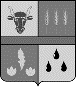 АДМИНИСТРАЦИЯ СТАРОПОЛТАВСКОГО МУНИЦИПАЛЬНОГО РАЙОНА ВОЛГОГРАДСКОЙ ОБЛАСТИПОСТАНОВЛЕНИЕот  26 января 2024 г.                                                                  № 37О внесении изменений в постановление администрации Старополтавского муниципального района Волгоградской области от 19 января 2023 г. № 38 "Об утверждении Общих требований к положению об оплате труда педагогических работников муниципальной организации дополнительного образования, подведомственной отделу культуры администрации Старополтавского муниципального района Волгоградской области"Администрация Старополтавского муниципального района Волгоградской области постановляет:Внести в постановление администрации Старополтавского муниципального района Волгоградской области от 19 января 2023 г. № 38 "Об утверждении Общих требований к положению об оплате труда педагогических работников муниципальной организации дополнительного образования, подведомственной отделу культуры администрации Старополтавского муниципального района Волгоградской области" следующие изменения:Приложение 1 к Общим требованиям к положению об оплате труда педагогических работников муниципальной организации дополнительного образования, подведомственной отделу культуры администрации Старополтавского муниципального района Волгоградской области, утвержденным названным постановлением, изложить в новой редакции, согласно приложению.Настоящее постановление вступает в силу со дня его подписания, распространяет свое действие на отношения, возникшие с 01 января 2024 года, и подлежит официальному опубликованию в районной газете "Ударник".Контроль за исполнением постановления возложить на начальника отдела культуры администрации Старополтавского муниципального района Волгоградской области О.В. Зайцеву..ПРИЛОЖЕНИЕ 1к постановлению администрации Старополтавского муниципального района Волгоградской областиот 26 января 2024 г. № 37"ПРИЛОЖЕНИЕ 1к Общим требованиям к положению об оплате труда педагогических работников муниципальной организации дополнительного образования, подведомственной отделу культуры администрации Старополтавского муниципального района Волгоградской областиРАЗМЕРЫ 
базовых окладов (должностных окладов) (ставок) по профессиональным квалификационным группам педагогических работников муниципальной организации дополнительного образования, подведомственной отделу культуры администрации Старополтавского муниципального района".Начальник отдела культуры	О.В. ЗайцеваИ.о. главы Старополтавского 
муниципального районаМ.Б. Ахтямов№ п/пНаименование профессиональной квалификационной группы, квалификационного уровня, должности (профессии)Размер базового оклада (должностного оклада), рублейОБРАЗОВАНИЕ1Профессиональные квалификационные группы должностей работников образования (в соответствии с приказом Министерства здравоохранения и социального развития РФ от 05 мая 2008 г. № 216н "Об утверждении профессиональных квалифицированных групп должностей работников образования")1.1.Профессиональная квалификационная группа "Должности педагогических работников"2 квалификационный уровень:инструктор-методист, концертмейстер, педагог дополнительного образования, социальный педагог, тренер-преподаватель, педагог-организатор117403 квалификационный уровень:воспитатель, мастер производственного обучения, методист, педагог-психолог, старший инструктор-методист, старший педагог дополнительного образования, старший тренер-преподаватель117974 квалификационный уровень:преподаватель (кроме должностей преподавателей, отнесенных к профессорско-преподавательскому составу), преподаватель-организатор основ безопасности жизнедеятельности, руководитель физического воспитания, старший воспитатель, старший методист, тьютор, учитель, учитель-дефектолог, учитель-логопед, педагог-библиотекарь11922